Ashbridge’s Bay & Queen CityOpen RegattaSeptember 11 & 12, 2021Toronto, OntarioSailing InstructionsGiven the fluidity of the situation around COVID 19 that may extend to cover this event, the organizing authorities, ABYC and QCYC, may need to adjust to protect the health and well being of racers, volunteers, and others.  This may include limits on the number of boats and/or crew numbers, whether by boat or in total.These will be done as amendments to the Notice of Race or Sailing Instructions and posted on the Official Notice Board.Ashbridge’s Bay Yacht Club and Queen City Yacht Club are the Organizing Authority (OA) for this event. The notation ‘[DP]’ in a rule in the Notice of Race (NoR), Sailing Instructions (SIs) or other additional document that is a rule means that the penalty for a breach of that rule may, at the discretion of the protest committee, be less than disqualification.The notation ‘[NP]’ in a rule of the sailing instructions (SIs) means that a boat may not protest another boat for breaking that rule.  This changes RRS 60.1(a).RULESThe event is governed by the rules as defined in The Racing Rules of Sailing.For protests involving an infringement of a rule of Part 2 of the RRS, an arbitration hearing may be held in accordance with RRS Appendix T. This will be held in person at ABYC or via ZOOM. If the parties or witnesses from Saturday are at QCYC, they will participate via Zoom using OA provided equipment. CHANGES TO SAILING INSTRUCTIONSAny change to the sailing instructions will be posted before 0900 on the day it will take effect, except that any change to the schedule of races will be posted by 1800 on the day before it will take effect.COMMUNICATIONS WITH COMPETITORSNotices to competitors will be posted on the official notice board located at www.racingrulesofsailing.org/events/2635.The race office can be contacted at rearcommodore@qcyc.ca or phone 416-200-7704 (leave message if necessary).On the water, the race committee intends to monitor and communicate with competitors via VHF radio on channel listed in the applicable Course Addendum.CODE OF CONDUCT[DP] Competitors and support persons shall comply with reasonable requests from race officials. Competitors and officials are expected to comply with the Sail Canada Code of Conduct.SIGNALS MADE ASHORESignals made ashore will be displayed at ABYC – Main FlagpoleQCYC – Flagpole on Rapids Queen	When flag AP is displayed ashore, ‘1 minute’ is replaced with ‘not less than 60 minutes’ in Race Signals AP.SCHEDULE OF RACESClassesCourse racing only: A maximum of 4 races are scheduled on Saturday and a maximum of 3 races are scheduled on Sunday.  For the 8 Metre class, a maximum of 3 races are scheduled for Saturday and a maximum of 2 races are scheduled on Sunday.The scheduled time of the warning signal for the first race each day is 1050.To alert boats that a race or sequence of races will begin soon, five short sounds may be made. No warning signal will be made after:Saturday	1600Sunday	1530CLASS FLAGSSee applicable Course Addendum.RACING AREASee applicable Course Addendum.COURSESSee applicable Course Addendum.MARKSSee applicable Course Addendum.OBSTRUCTIONSSee applicable Course Addendum.THE STARTRaces will be started using RRS 26 with the warning signal made five minutes before the starting signal. The starting line is between a staff displaying an orange flag on the signal vessel and the course side of the starting mark.Boats whose warning signal has not been made shall avoid the starting area during the starting sequence for other races.If any part of a boat’s hull is on the course side of the starting line at her starting signal and she is identified, the race committee will attempt to hail her sail number. Failure to hail her number, failure of her to hear such a hail, or the order in which boats are hailed will not be grounds for a redress for request. This changes RRS 62.1(a).A boat that does not start within four minutes after her starting signal will be scored Did Not Start without a hearing. This changes RRS A5.1 and A5.2. If a race committee vessel is attached to the inflatable start mark, the starting line will be between the course side of the inflatable mark and the staff displaying an orange flag on the race committee vessel at the other end.CHANGE OF COURSE AT THE STARTFor course racing only. If Race Signal C is displayed before the warning signal mark 1 will be a new mark and there will be no mark 1a. This changes RRS Race Signal C.CHANGE OF THE NEXT LEG OF THE COURSETo change the next leg of the course, the race committee will lay a new mark (or move the finishing line) and remove the original mark as soon as practicable. When in a subsequent change a new mark is replaced, it will be replaced by an original mark.THE FINISHThe finishing line is between the staff displaying the blue flag on the signal boat and the course side of the finishing mark.TIME LIMITS See applicable Course Addendum. HEARING REQUESTSThe protest time limit is 90 minutes after the last boat finishes the last race of the day or the race committee signals no more racing today on a course, whichever is later. The time will be posted on the official notice board.Hearing requests are filed online at www.racingrulesofsailing.org/events/2635. Competitors are advised to download the free App onto their phones prior to the event.Notices will be posted no later than 30 minutes after the protest time limit to inform competitors of hearings in which they are parties or named as witnesses at www.racingrulesofsailing.org/events/2635. Arbitration and hearings will be held as follows:SaturdayWill be held at ABYC or via Zoom with parties and witnesses at QCYC to be virtually attending using Zoom on OA provided equipment.SundayWill be held at ABYC or via Zoom.SAFETY REGULATIONS [DP], [NP] On water, prior to the warning signal of the first race of each day, competitors shall sail past the stern of the signal boat and be acknowledged by the race committee.[DP] A boat that retires from a race shall notify the race committee at the first reasonable opportunity. PRIZESAwards Ceremonies Saturday For Saturday only classes, presented at the parties at ABYC and QCYC with broadcast to ABYC.SundayFor two-day classes and PHRF Coastal Race at ABYC only.Prizes will be given in each class as follows:Course Racing - Flags for overall in the regatta for 1st, 2nd, and 3rd. Coastal Race – Flags for 1st, 2nd, and 3rd in the race.Additional prizes from our sponsors may be awarded.Course Alpha AddendumCourse Racing – Saturday & Sunday(Viking 28 Saturday only)COMMUNICATIONSThe Race Committee channel will be VHF 71 Canadian. The race committee may change to a different channel by repeated broadcasts on the old channel.CLASS FLAGSThe class flags are:The above does not imply start order and more than one class may be started together, by the signal boat flying the applicable class flags at the warning signal, for any race including the firstRACING AREAThe start/finish area will be located approximately one nautical mile east of the entrance to the new Ashbridge’s Bay outer harbour.The new Ashbridge’s Bay outer harbour is an active construction zone. For details see http://abyc.on.ca/visiting-abyc/ and scroll halfway down.COURSESThe compass bearing and distances to Mark 1 will be displayed on the signal vessel before the warning signal. The marks will be inflatable marks with a different colour change of course mark, as below, and are to be rounded as follows:Start – 1 - 1a - 2s / 2p – 1 – 1a - FinishAs per the course diagram below.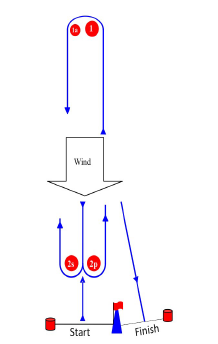 If either mark 1 or 1a is missing, the single mark shall be rounded to port.If one of gate marks (2s/2p) is missing, then the remaining mark will be rounded to port.A change of course will not have a Windward Offset (1a). MARKSMarks will be inflatable tetrahedrons with colours as shown in the following table:THE STARTAfter a general recall the warning signal for the recalled class may be moved behind the warning signal for other classes waiting to start. The change will be announced by VHF. This changes RRS 29.2.TIME LIMITSThe Mark 1 Time Limit, Race Time Limit (see RRS 35), and the Finishing Window are shown in the table below.If no boat has passed the first mark within the Mark 1 Time Limit, the race will be abandoned.The Finishing Window is the time for boats to finish after the first boat, in their class, sails the course and finishes. Boats failing to finish within the Finishing Window, and not subsequently retiring, penalized, or given redress, will be scored DNF.  Course Bravo AddendumCourse Racing – Saturday onlyCOMMUNICATIONSThe Race Committee channel is VHF 69 Canadian. The race committee may change to a different channel by repeated broadcasts on the old channel.CLASS FLAGSThe class flags are:The above does not imply start order and more than one class may be started together, by the signal boat flying the applicable class flags at the warning signal, for any race including the firstRACING AREAThe course is south – south-east of Centennial Pier approximately at 43° 36.7′ N 79° 22.0′ WThe signal boat for this course will display Code Flag ‘B’ and this may be removed just prior to the first race of the day.COURSESThe compass bearing and distances to Mark 1 will be displayed on the signal vessel before the warning signal. The marks will be inflatable marks with a different colour change of course mark, as below, and are to be rounded as follows:Start – 1 - 1a - 2s / 2p – 1 – 1a - FinishAs per the course diagram below.If either mark 1 or 1a is missing, the single mark shall be rounded to port.If one of gate marks (2s/2p) is missing, then the remaining mark will be rounded to port.A change of course will not have a Windward Offset (1a). MARKSThe marks will be inflatable marks and a different colour will be used for a change of course mark, as indicated:If any part of a boat’s hull is on the course side of the starting line during the two minutes before her starting signal and she is identified, the race committee may attempt to broadcast her sail number on the course VHF channel. Failure to make a broadcast or to time it accurately will not be grounds for a request for redress. This changes RRS 62.1(a).TIME LIMITSThe Mark 1 Time Limit, Race Time Limit (see RRS 35), and the Finishing Window are shown in the table below.If no boat has passed the first mark within the Mark 1 Time Limit, the race will be abandoned.The Finishing Window is the time for boats to finish after the first boat, in their class, sails the course and finishes. Boats failing to finish within the Finishing Window, and not subsequently retiring, penalized, or given redress, will be scored DNF.Course Charlie AddendumCoastal Race – Sunday Only             COMMUNICATIONSThe Race Committee channel is VHF 69 Canadian.CLASS FLAGSRACING AREARacing will take place on the waters to the east of ABYC.COURSESThe race committee will choose a course for each class from the options below. The race committee's objective is to have most boats finish by the race time limit. Failure to meet this objective will not be grounds for redress. This changes RRS 60.1 (b).The designation of the course to be sailed by a class will be posted in black letters on a white board on the stern of the signal boat no later than that division's warning signal. The race committee will also announce the course by VHF.The course options are:The race committee will announce whether ABYC Mark 1 or 7 is the start/finish every 10 minutes before the first warning. All rounding marks will be left to port.The rounding marks are not managed by ABYC. Absence of a rounding mark will not be grounds for redress. This changes rule 62.1 (a).If a rounding mark is absent, boats shall round the location of the mark given in these Sailing Instructions and be prepared to submit evidence that they have done so if required.MARKSMarks will be as in the following table:OBSTRUCTIONSThe Ashbridge’s Bay Treatment Plant Outfall (ABTPO) Construction Zone – HAZARD ZONE is an obstruction and exclusion zone. All racers are to keep clear of this exclusion zone, as described below. The construction zone is bounded by white or yellow spar buoys, all with orange bands. The buoys are approximately 3 feet out of the water and have no identifying markings.The zone is bounded on the northwest by three buoys at the following coordinates:N 43 38.19 W 79 18.08N 43 38.18 W 79 18.15N 43 38.15 W 79 18.22and on the southeast by two buoys at the following coordinates:N 43 37.67 W 79 17.57N 43 37.64 W 79 17.27On the first leg from the start, boats shall leave the three northwestern marks to port OR the two southeastern buoys to starboard. On the return leg to the finish, boats shall leave the three northwestern buoys to starboard OR the two southeastern buoys to port.TIME LIMITSThe Mark 1 Time Limit, Race Time Limit (see RRS 35), and the Finishing Window are shown in the table below.The Finishing Window is the time for boats to finish after the first boat, in their class, sails the course and finishes. Boats failing to finish within the Finishing Window, and not subsequently retiring, penalized, or given redress, will be scored DNF. Our Sponsors and Supporters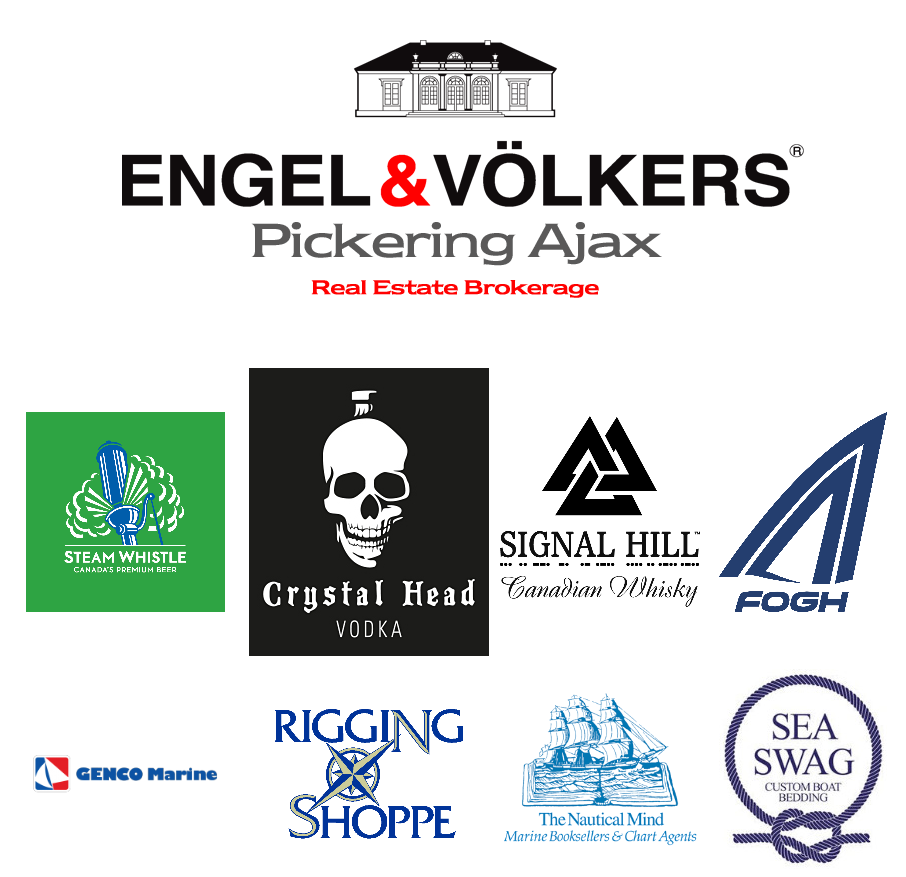 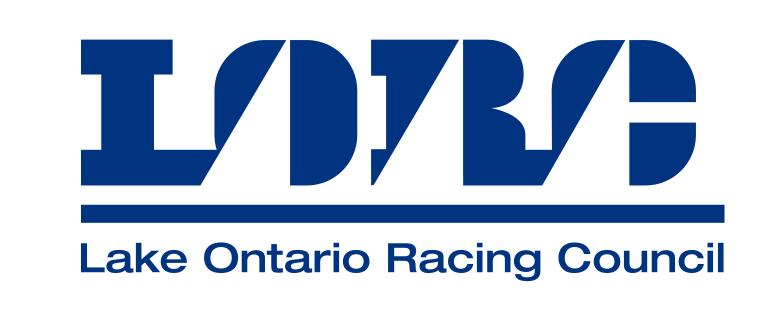 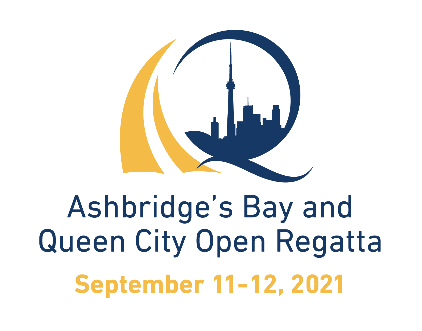 #DATESECTIONAMENDMENT1Sept 10, 20216.1Split PHRF FS & NFS for both Bravo Course Racing & Charlie Coastal Racing 1Sept 10, 20216.3First warning changed to 10:50 to align with NoR1Sept. 10, 2021Course Bravo Addendum 2.1Removed class flag for 8 Metre1Sept. 10, 2021Course Bravo Addendum 2.1Revised class flags to align with PHRF FS & NFS splits1Sept. 10, 2021Course Charlie Addendum 2.1Revised class flags to align with PHRF FS & NFS splits1Sept. 10, 2021Course Charlie Addendum – 4, 5.1, & 6For courses L1, L2 & L3, added the requirement to pass south of Bluffer’s Park marks 3, 5 and 6 to and from the rounding mark to avoid races using the Bluffer’s Park marks Sunday. Added course L 6 and associated Obstruction and Exclusion Zone.Added that race committee will announce the start/finish mark 30 minutes before the first warning. CLASSSATURDAYSUNDAYRATINGBANDCOURSEADDENDUMViper 640YesYesNAAlphaViking 28 - CourseYesNoNAAlphaJ/80YesYesNAAlphaJ/105YesYesNAAlpha8 MetreYesYesNAAlphaPHRF FS A – CourseYesNo99 & underBravoPHRF FS B – CourseYesNo100 & overBravoPHRF NFS A – CourseYesNo145 & underBravoPHRF NFS B – CourseYesNo146 - 196BravoPHRF NFS C – CourseYesNo197 & overBravoPHRF FS D – CoastalNoYes99 & underCharliePHRF FS E – CoastalNoYes100 & overCharliePHRF NFS D – CoastalNoYesAllCharlieViking 28 – Coastal NoYesNACharlieCLASSCLASS FLAGViper 640Numeral Pennant “1”Viking 28 – CourseNumeral Pennant “2”J/80Numeral Pennant “3”J/105Numeral Pennant “4”MARKORIGINALCHANGE/NEWStartGreenN/A1, 1aYellowPink2s/2aOrangeN/AFinishRedNAMARK 1TIME LIMITRACETIME LIMITFINISHINGWINDOW30 minutes90 minutes30 minutesCLASSCLASS FLAGPHRF FS A – CourseNumeral Pennant “1”PHRF FS B – CourseNumeral Pennant “2”PHRF NFS A – Course Numeral Pennant “5”PHRF NFS B – CourseNumeral Pennant “6”PHRF NFS C – CourseNumeral Pennant “7”MARKORIGINALCHANGE/NEWStartGreen or Small yellow tetrahedronNA1, 1aYellowOrange2s/2pOrangeNAFinishRed or Small orange tetrahedronNAMARK 1TIME LIMITRACETIME LIMITFINISHINGWINDOW30 minutes90 minutes30 minutesCLASSCLASS FAGPHRF FS D – CoastalNumeral Pennant “1”PHRF FS E – CoastalNumeral Pennant “2”PHRF NFS D – CoastalNumeral Pennant “4”Viking 28 – CoastalNumeral Pennant “7”Course designationCoastal CourseSTART/ FINISHMARKL1Start – pass south of Bluffer’s Park marks 5,4, and 3 – round Frenchman's Bay Mark 4 – pass south of Bluffer’s Mark’s marks 3,4, and 5 - FinishABYC Mark 1L2 Start – pass south of Bluffer’s Park marks 5,4, 3 – round Port Union Buoy – pass south of Bluffer’s Mark’s marks 3,4, 5 - FinishABYC Mark 1L 3 Start –– pass south of Bluffer’s Park marks 5,4, and 3 – round Highland Creek Buoy – pass south of Bluffer’s Mark’s marks 3,4, and 5 - FinishABYC Mark 1L 4 Start – round Bluffer's Park Mark 2 - FinishABYC Mark 1L 5 Start – round Bluffer's Park Mark 6 - FinishABYC Mark 1L 6Start – round T2 Eastern Gap Entrance Buoy – Finish. The Obstruction and exclusion zone of Ashbridge’s Bay Treatment Plant Outfall (ABTPO) Construction Zone applies.ABYC Mark 7NameDescriptionLocationABYC Mark 1yellow spar marked “1”43° 39.63' N 079° 16.27’ WABYC Mark 7yellow spar marked “7”43° 39.50' N 079° 17.23’ WFrenchman's Bay Mark 4yellow drum marked “4”43° 46.99' N 079° 05.42' WPort Union Buoy white spar with a “No Anchoring” symbol.43° 45.48' N 079° 08.06' W Highland Creek Buoyyellow spar with no markings43° 43.88' N 079° 09.37' WBluffer's Park Mark 2yellow spar marked “2”43° 41.77' N 079° 12.50' WBluffer's Park Mark 3yellow spar marked “3”43° 41.473' N 079°12.189' WBluffer's Park Mark 4yellow spar marked “4”43°41.103' N 079°12.303' WBluffer's Park Mark 5yellow spar marked “5”43°40.894' N 079°12.741' WBluffer's Park Mark 6 yellow spar marked “6”43° 40.96' N 079° 13.28' WT2 Eastern Gap Entrance BuoyRed buoy43° 36.68' N 079° 21.00' WMARK 1TIME LIMITRACETIME LIMITFINISHINGWINDOWNA 1700 EDT90 minutes